武汉市第五医院伦理委员会委员履历表姓名吴荣性别女出生年月出生年月1970.04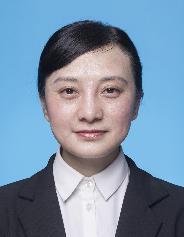 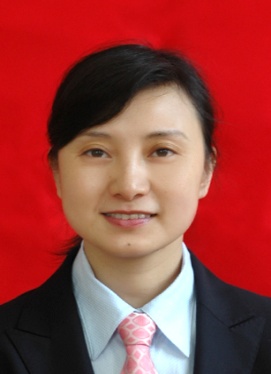 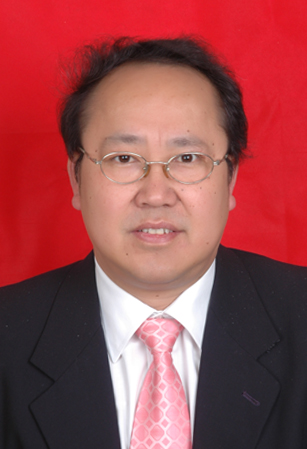 党派中共党员民族汉籍贯籍贯湖北工作单位武汉市第五医院武汉市第五医院武汉市第五医院职务职称职务职称主任副主任护师通讯地址武汉市汉阳区显正街122号武汉市汉阳区显正街122号武汉市汉阳区显正街122号武汉市汉阳区显正街122号武汉市汉阳区显正街122号武汉市汉阳区显正街122号邮编430050430050E-mailE-mail952108892@qq.com952108892@qq.com952108892@qq.com手机1398605811513986058115办公电话办公电话027-84845881027-84845881027-84845881个人简历1992.12--2004.11  武汉市第五医院    护士、护师、主管护师2004.11--2007.07  武汉市第五医院院长办公室   干事2007.07--2009.10  武汉市第五医院院长办公室   副主任2009.10--2014.09  武汉市第五医院院长办公室副主任兼党办副主任2010.09--至今     武汉市第五医院院长办公室   主任2015.12--至今     武汉市第五医院机关党支部   书记2016.09—至今     武汉市第五医院委员会委员1992.12--2004.11  武汉市第五医院    护士、护师、主管护师2004.11--2007.07  武汉市第五医院院长办公室   干事2007.07--2009.10  武汉市第五医院院长办公室   副主任2009.10--2014.09  武汉市第五医院院长办公室副主任兼党办副主任2010.09--至今     武汉市第五医院院长办公室   主任2015.12--至今     武汉市第五医院机关党支部   书记2016.09—至今     武汉市第五医院委员会委员1992.12--2004.11  武汉市第五医院    护士、护师、主管护师2004.11--2007.07  武汉市第五医院院长办公室   干事2007.07--2009.10  武汉市第五医院院长办公室   副主任2009.10--2014.09  武汉市第五医院院长办公室副主任兼党办副主任2010.09--至今     武汉市第五医院院长办公室   主任2015.12--至今     武汉市第五医院机关党支部   书记2016.09—至今     武汉市第五医院委员会委员1992.12--2004.11  武汉市第五医院    护士、护师、主管护师2004.11--2007.07  武汉市第五医院院长办公室   干事2007.07--2009.10  武汉市第五医院院长办公室   副主任2009.10--2014.09  武汉市第五医院院长办公室副主任兼党办副主任2010.09--至今     武汉市第五医院院长办公室   主任2015.12--至今     武汉市第五医院机关党支部   书记2016.09—至今     武汉市第五医院委员会委员1992.12--2004.11  武汉市第五医院    护士、护师、主管护师2004.11--2007.07  武汉市第五医院院长办公室   干事2007.07--2009.10  武汉市第五医院院长办公室   副主任2009.10--2014.09  武汉市第五医院院长办公室副主任兼党办副主任2010.09--至今     武汉市第五医院院长办公室   主任2015.12--至今     武汉市第五医院机关党支部   书记2016.09—至今     武汉市第五医院委员会委员1992.12--2004.11  武汉市第五医院    护士、护师、主管护师2004.11--2007.07  武汉市第五医院院长办公室   干事2007.07--2009.10  武汉市第五医院院长办公室   副主任2009.10--2014.09  武汉市第五医院院长办公室副主任兼党办副主任2010.09--至今     武汉市第五医院院长办公室   主任2015.12--至今     武汉市第五医院机关党支部   书记2016.09—至今     武汉市第五医院委员会委员1992.12--2004.11  武汉市第五医院    护士、护师、主管护师2004.11--2007.07  武汉市第五医院院长办公室   干事2007.07--2009.10  武汉市第五医院院长办公室   副主任2009.10--2014.09  武汉市第五医院院长办公室副主任兼党办副主任2010.09--至今     武汉市第五医院院长办公室   主任2015.12--至今     武汉市第五医院机关党支部   书记2016.09—至今     武汉市第五医院委员会委员学术成果无无无无无无无委员签名